ESCOLA _________________________________DATA:_____/_____/_____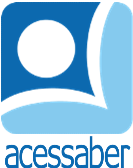 PROF:_______________________________________TURMA:___________NOME:________________________________________________________O PARDAL E OS PAVÕESUm pardal comum, certa vez, voou para um quintal no qual pavões costumavam brincar. Ele encontrou diversas penas de pavão no chão. O pardal recolheu essas elegantes penas brilhantes e as amarrou juntas. Depois, ele as prendeu todas em sua cauda e andou pomposo, até os pavões. Ele se sentiu majestoso e bonito!Contudo, quando os pavões o viram, andaram em passos largos até ele e deram bicadas em seu corpo e arrancaram suas plumas emprestadas. Sem as brilhantes penas de pavão, o pardal voltou ao seu jeito comum.Deste dia em diante, o pardal percebeu que cada espécie tem sua própria beleza.Autor desconhecidoQuestõesQual é o título do texto?R: __________________________________________________________________Quantos parágrafos há no texto?R: __________________________________________________________________Qual é o personagem principal da história?R: __________________________________________________________________Onde foi o pardal?R: ______________________________________________________________________________________________________________________________________O que o pardal fez com as penas que encontrou?R: __________________________________________________________________________________________________________________________________________________________________________________________________________O que aconteceu quando os pavões viu a cauda do pardal?R: __________________________________________________________________________________________________________________________________________________________________________________________________________O que o pardal percebeu quando voltou ao normal?R: __________________________________________________________________________________________________________________________________________________________________________________________________________Agora é sua vez, crie uma continuação para esta história: (com no mínimo 5 linhas)R: __________________________________________________________________________________________________________________________________________________________________________________________________________________________________________________________________________________________________________________________________________________________________________________________________________________________________________________________________________________________________________________________________________________________________________________________________________________________________________________________________________________________________________________________________________________________________________